ПОЛОЖЕНИЕо проведении Чемпионата мира по гиревому триатлону в экстремальных зимних условиях в 2022 году в г.Архангельске 25-27 марта	В  рамках  чемпионата  мира  параллельным  зачётом  проводятся  чемпионаты:  Европы,  Евразии (Европы  и  Азии),  Союзного  государства  (России  и  Беларуси), СССР,  СНГ,  Международный  турнир  в  честь  75-летия  Победы  над  фашистами  в  Великой  Отечественной  войне.  Соревнования  проводятся  с  одной  гирей  по  правилам  гиревого  триатлона.Экстремальные  соревнования  в  зимних  условиях  проводятся  на  снегу  и  в  проруби  на  одном  из  озёр  под  Архангельском.  Выступления  чередуются  с  посещением  парной  русской  бани.Время  проведения. 25-27  марта  2022  года  .25  марта  день  приезда,  регистрация  участников,  собрание  спортсменов  и  судейский  семинар.  26  марта  2022  года-  отъезд  участников  на  автобусе  в  10:00  часов  от  здания  института  управления (ул.Урицкого,43)  к  месту  проведения  соревнований.  27  марта  2022 года  с  12  часов  награждение  спортсменов,  отъезд.Место  проведения.  Россия,  г.Архангельск, Институт управления  ( ул.Урицкого, 43-  регистрация,  собрание,  семинар  судей,  награждение).  Отъезд  за  город  к  одному  из  озёр.Программа  соревнований.На снегу. Форма  одежды -  купальные  костюмы.  Номинации-  толчок гири; толчок  гири  ДЦ;  рывок  гири;  жим  гири.  Смена  руки-  произвольная.  Вес  гири  8  кг  для  мужчин;  6  кг  для  женщин.  Регламент  времени- 1  минута.В  проруби. Форма  одежды -  купальные  костюмы.  Номинации-  жим  одной  гири  с  произвольной  сменой  руки.  Регламент   времени  -  1  минута.  Вес  гири – 6  кг  для  мужчин;  4  кг  для  женщин.Базирование- теплый  дом,  парная  баня,  горячий  обед.Спортсмены  должны  иметь  :  допуск  врача и Qr-код  о  прививке  от Ковид-19.Финансирование.  Стартовый взнос  за  участие  в  соревнованиях  -2000  рублей   ( аренда  автобуса,  дома,  бани,  обед).  Стартовые  взносы  по  каждой  номинации 2000  рублей.Адрес  для  заявок   и  ответственный  по телефону  8 958-508-54-39- мобильный,Viber. WhatsApp.. Telegram.  любая  социальная  сеть. Одноклассники,  в контактеVK. Facebook  Левченко  Ольга  Григорьевна  Заявки  принимаются  до  20  марта  2022года.          Оргкомитет.ДАННОЕ  ПОЛОЖЕНИЕЯВЛЯЕТСЯ  ОФИЦИАЛЬНЫМ  ВЫЗОВОМ  НА  СОРЕВНОВАНИЯ,УТВЕРЖДЕНО:Международная федерация гиревых видов спорт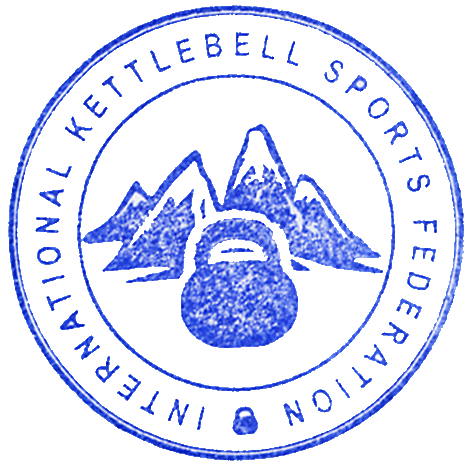 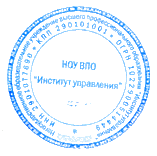 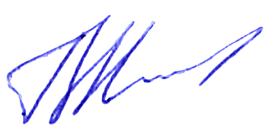 «31» января 2022 г.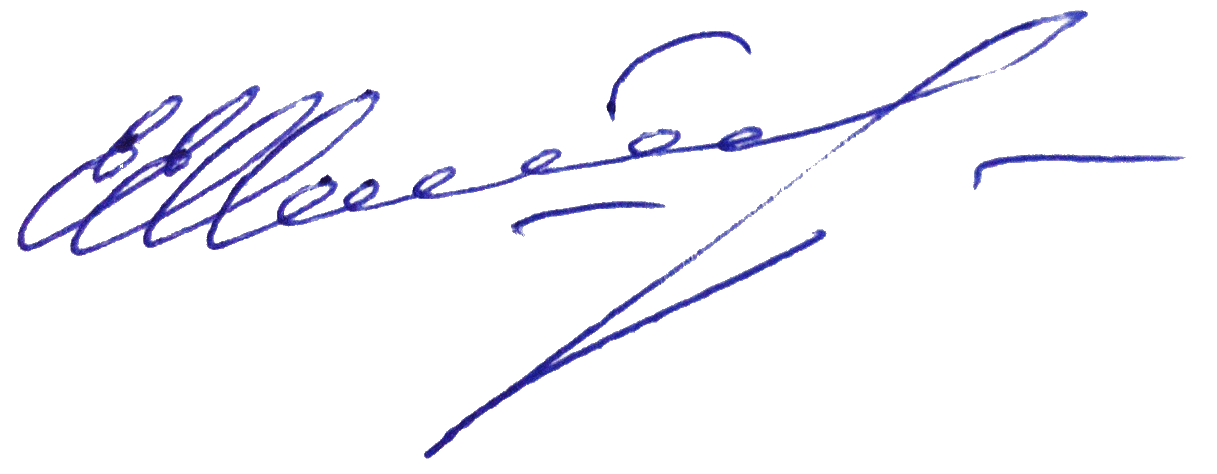 Председатель правления__________Е.Е.НазаревичСОГЛАСОВАНО:Институт управления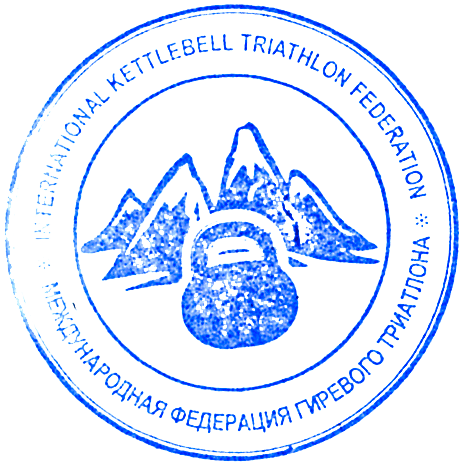 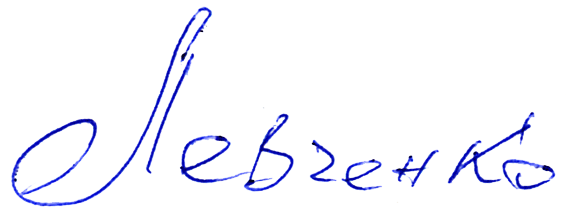 «30» января 2022 г.Ректор__________Л.Н.ИльинаРАЗРАБОТАНО:Международная федерация гиревого триатлона«29» января 2022г.Президент___________Н.Н.Левченко